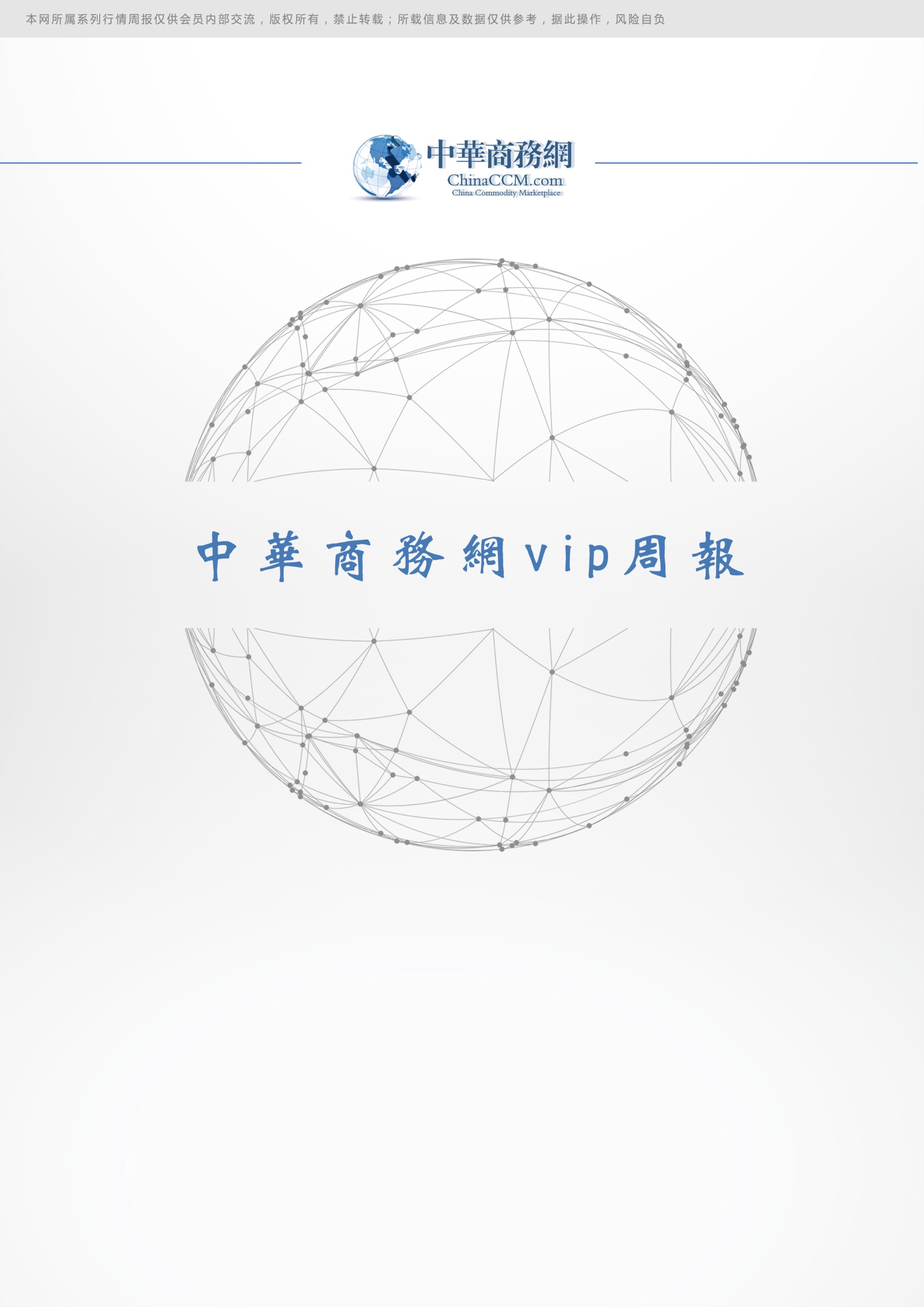 2021.10.14目 录一、 国际原油市场回顾 	31、国际原油收盘价涨跌情况（单位：美元/桶）	32.2021年国际原油价格走势图	42.1近期影响国际原油市场的主要因素	41.美国原油库存情况	42.美国经济形势	53.世界经济形势	104后市预测	152.2国际市场MTBE价格	16三、本周国内市场	163.1 国内炼厂装置运行情况	163.2本周成品油市场行情	183.3 国内汽油价格周报	213.4国内柴油价格周报	253.5 山东地炼汽油出厂价格周报	273.6 山东地炼柴油出厂价格周报	29四、2021年8月份进出口统计数据	314.1 2021年8份全国车用汽油进出口统计数据	314.2 2021年8月份全国柴油出口统计数据	344.3 2021年8月份全国原油进出口统计数据	354.4 2021年8月份航空煤油进出口统计数据	36国际原油市场回顾 国际原油收盘价涨跌情况（单位：美元/桶）2.2021年国际原油价格走势图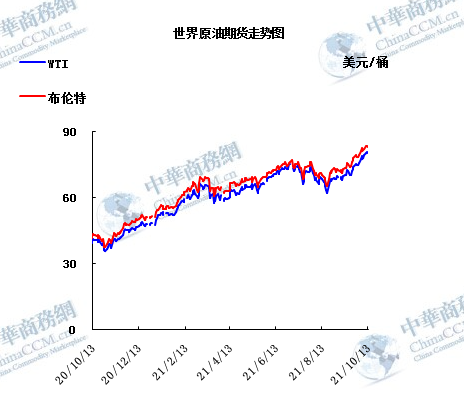 2.1近期影响国际原油市场的主要因素1.美国原油库存情况 本周美国EIA公布的数据显示，截至10月1日当周美国除却战略储备的商业原油库存增幅超预期，精炼油库存降幅不及预期，汽油库存增幅大超预期。具体数据显示，美国截至10月1日当周EIA原油库存变动实际公布增加234.5万桶，预期增加70万桶，前值增加457.8万桶。此外，美国截至10月1日当周EIA汽油库存实际公布增加325.6万桶，预期增加40万桶，前值增加19.3万桶;美国截至10月1日当周EIA精炼油库存实际公布减少39.6万桶，预期减少75万桶，前值增加38.4万桶。美国石油协会(API)周二公布的数据显示，上周美国原油、汽油和馏分油库存均超预期增加。截至9月24日当周，原油库存增加412.7万桶，预期减少233.3万桶;汽油库存增加355.5万桶，预期增加123.3万桶;馏分油库存增加248.3万桶，预期减少161.2万桶。2.美国经济形势9月份美国消费物价涨幅超过预期，恢复了之前加速上升态势，凸显出经济所面临的持续通胀压力。根据美国劳工部周三公布的数据，9月份消费者价格指数较8月份上升0.4%。同比涨幅达到5.4%，是2008年以来最大同比涨幅。不含波动性较大的食品和能源，核心通胀环比上涨0.2%。前所未有的航运挑战、原材料短缺、大宗商品价格居高不下和薪资上涨等因素共同导致生产者成本急剧上升。许多生产商将部分上升的成本转嫁给消费者，导致了比许多经济学家先前预期更持久的通胀，这其中也包括美联储经济学家。9月份通胀加快反映了食品和住房成本的上升。与此同时，二手轿车和卡车、服装和机票价格的指标降温。CPI数据反映了经济中错综复杂的形势。酒店价格下跌，反映了德尔塔变异毒株对旅行的影响，但通胀正在扩大到与经济重新开放相关的类别之外。房价上涨开始在通胀数据中渗透。主要住所的租金上涨0.5%，为2001年以来最大涨幅，与此同时，衡量房主租金水平的一个指标创下五年来最大涨幅。住房成本被认为是CPI中一个更具结构性的组成部分，约占总体指数的三分之一，可能成为通货膨胀更持久的推动力。该报告可能会强化美联储不久之后开始缩减资产购买规模的意图，尤其是在困扰企业的供应链问题几乎没有减弱迹象的情况下。周三美东时间下午美联储将公布上个月联邦公开市场委员会政策会议纪要，将透露出更多决策者如何看待就业和通胀朝着减码目标所取得进展的信息。纽约联储银行周二公布的调查数据显示，9月份美国消费者对通胀的预期继续上升，1年期和3年期通胀预期升至纪录高位。展望未来，能源价格上涨势将进一步侵蚀美国民众的薪资。虽然近几个月工资有所上涨，但消费者价格上升正在侵蚀民众的购买力。周三公布的另一份报告显示，9月份经过通胀调整后的平均时薪环比增长0.2%，但同比下降0.8%。3.世界经济形势国际货币基金组织(IMF)当地时间12日发布的最新一期《世界经济展望报告》显示，受疫情影响，2021年全球经济有望持续复苏但复苏势头放缓。IMF预计全年经济将增长5.9%，较7月预测值下调0.1个百分点。报告说，全球经济仍在持续复苏，但新冠疫情对各国经济的冲击将更加持久。目前，德尔塔毒株正在快速传播，新的变异毒株也可能出现，这将给疫情持续时间带来更多不确定性。就业增长放缓、通货膨胀加剧、粮食安全以及气候变化等问题给各经济体应对政策带来多方面挑战。报告指出，下调2021年全球经济增长预期主要受发达经济体和低收入发展中国家的预测增速放缓所致。其中，发达经济体预测增速放缓在一定程度上是由于供给中断造成的;低收入发展中国家预测增速放缓则主要由疫情恶化所致。此外，一些出口大宗商品的新兴市场和发展中经济体的短期经济前景预计有所改善。IMF预计，今年发达经济体经济将增长5.2%，较7月份预测值下调0.4个百分点;新兴市场和发展中经济体经济将增长6.4%，较7月份预测值上调0.1个百分点。其中，美国经济将增长6%，较7月份预测值下调1个百分点;欧元区经济将增长5%;日本经济将增长2.4%。同时，IMF预计中国经济今年将增长8%。对于2022年，IMF预计全球经济有望增长4.9%，与7月份预测值持平。其中，发达经济体经济将增长4.5%，新兴市场和发展中经济体经济将增长5.1%。美国、欧元区、日本经济分别增长5.2%、4.3%、3.2%。中国经济预计增长5.6%。IMF首席经济学家吉塔·戈皮纳特表示，受疫苗获取能力及政策支持力度差异等因素影响，各经济体经济前景出现分化，这是全球经济复苏面临的主要问题。供需失衡带来的通胀压力也将加剧经济复苏风险、加大政策应对难度。4后市预测本周美国WTI原油价格在78.3-80.64美元/桶。布伦特原油价格在81.95-83.65美元/桶震荡。周内国际油价上涨走势。OPEC下调2021年全球石油需求增长预测，市场担心原油需求增速将放缓，10月13日原油期货小幅回落。11月WTI：80.44跌0.20;12月布伦特：83.18跌0.24。分析师指出，一些交易员可能对美国原油期货进行获利了结，在过去三个交易日中，美国原油期货价格触及2014年10月以来最高。稍早，全球最大原油进口国中国公布的数据显示，9月原油进口量较上年同期下降15%，油价因此承压。市场正在等待美国石油库存数据，分析师预计，上周美国原油库存增加70万桶。中国、欧洲和印度的煤炭和天然气短缺，推高了发电燃料的价格。石油产品正被用作替代品。石油输出国组织(OPEC)下调了对2021年全球石油需求增长预测，同时维持了对2022年的预测。但OPEC表示，天然气价格飙升可能会提振对石油产品的需求，因终端用户转而使用成品油。“今天的OPEC月报似乎为看涨和看跌派都提供了一些东西，该机构出人意料地下调了其对今年全球石油需求的预测……但却下修了非OPEC产油国供应增长预估，“Ritterbusch and Associates总裁Jim Ritterbusch表示。俄罗斯总统普京表示，油价可能会达到每桶100美元，并指出，如果欧洲提出要求，莫斯科准备向欧洲提供更多的天然气。能源市场关注的焦点是供应紧张将如何影响石油需求，尤其是在全球第二大经济体中国。“对中国来说，现在是令人不安的时期。一场严重的能源危机正困扰着这个国家，”经纪商PVM的Stephen Brennock称。周三，美国汽油和柴油期货收于2014年10月以来的最高水平。预测下周WTI油价将触及72-81美元/桶，布油在之后几个月触及80-84美元/桶。2.2国际市场MTBE价格 三、本周国内市场3.1 国内炼厂装置运行情况（1）国内主营炼厂装置检修情况国内地方炼厂装置检修情况3.2本周成品油市场行情本周(10月9日-10月14日)，华中地区主营价格继续攀涨，柴油价格涨至零售限价，汽油价格涨至高位。具体来看：本轮零售价上调兑现，华中地区内成品油价格大涨，但假期结束，外出旅行人数较少，汽油市场需求缓慢，正值秋收忙期，加之受限电影响炼厂开工率下降，区内柴油资源短缺，主营挺价心态较重。周内后期，新一轮零售价或呈上调预期，消息面支撑有限，区内汽油需求淡稳，中下游备货积极，汽油价格续涨不止，受近期国际能源短缺、资源紧张、市场柴油批零价格缩小影响，柴油依然持续上涨至到位价，销售旺季叠加限电政策影响，柴油需求增加，但区内柴油资源紧张，主营大多限量出售，销售暂无优惠政策。本周(10月9日-10月14日)，国际油价高位震荡，对于华东地区成品油市场形成强劲支撑。10月9日，在零售限价成功开启上调窗口之后，华东区内柴油价格一步涨到限价高位，并且限量销售，实际成交无优惠。市场资源紧张持续，同时亦带动汽油价格的不断上涨。国庆节后，多数贸易商持备货需求，且各销售单位以及地方炼厂整体库存水平居于中低位，除了消息面的利好提振，需求面更是本轮价格不断上涨的根本原因。银十消费旺季来临，业者多对后市看好，入市操作较为频繁。截止目前，多数单位销售情况良好，部分超时间节点完成任务。本周(10月9日-10月14日)，华南地区主营汽柴油价格宽幅上涨至高位，因目前处于“银十”旺季，部分地区汽柴油市场资源短缺，各主营单位报价多维持在限价高位，且限量出售，下游贸易商操作谨慎，交投氛围平淡。国际原油消息面指向偏好，支撑油价高位上行。受国家能耗“双控”因素的影响，汽柴油市场需求向好，预计下周华南地区主营汽油价格仍存稳中小幅上涨趋势，柴油价格目前已涨至高位，后期将维持稳定。本周(10月9日-10月14日)，国际原油价格整体呈上行走势，消息面利好支撑，华北地区本轮成品油限价上调落实，利好消息笼罩市场。由于国际原油出现供应紧缺的现象，叠加国家能耗“双控”政策，导致市场库存降低。市场需求稳定上涨，但市场资源有限，资源偏紧提振业者采买心态，下游积极入市，同时主营厂家价格宽幅推涨。近期随着北方气温降低，多数厂家开始调整为负号柴油，部分地区的资源可能会出现调配不均，短期内柴油价格仍有一定支撑。目前主营柴油价格已经达到国家限价，柴油带动汽油价格宽幅推涨，主营实际销售政策采用无优惠限量出货。本周(10月9日-10月14日)，西北地区域主营油价全面上涨。周前期，零售限价上调窗口开启，消息面及政策面均利好市场，中下游业者观望情绪较强，按需采购，西北主营汽柴油直批出货较一般。周中期，零售限价上调落地，在政策面带动下，西北主营各单位成品油价格纷纷上涨，且涨幅较大，涨幅在37-450元/吨。周末期，受西北油市资源紧张，柴油价格上涨更为明显，加之个别省份限量，汽柴油价格推涨至高位，部分主营单位柴油批发价涨至最高零售限价，中下游业者对高油价观望情绪较强，按需采购之下，西北主营单位成品油直批出货较一般。本周(10月9日-10月14日)，西南地区主营汽柴价格持续上涨，柴油价格已至限价，零售限价窗口上调，消息面偏好指引。柴油方面，随着市场监管力度加强，且部分炼厂进入检修状态，柴油供应量萎缩明显，加重市场资源紧张程度。汽油方面，受下游集中补货提振，多数地区主营单位汽油价格本周大幅提升。具体来说，周期前，主营价格呈上行趋势，成品油价格上调落实。区内部分主营柴油价格升至限价，汽油价格也大幅上调。场内资源紧张，部分地区限售，市场成交清淡难改。周期后，汽油市场因国内需求尚可，中下游备货积极，汽油价格持续上涨。柴油供应多地出现吃紧现象，商家挺价心态较重，柴行情一触即发，部分主营单位柴油逼至到位价。本周(10月9日-10月14日)，周前期，东北地区秋收正忙，柴油需求有较强支撑，加之本次限价上调已实施，东北地区内价格大幅上涨。柴油资源较为紧张，价格涨至限价，主营多限量出售。汽油面需求刚需为主，市场氛围较为火热，多小单成交。随后受大宗商品涨价刺激，柴油价格维持高位。东北地区气温明显回落，汽油需求有所增加，汽油面价格稳中有涨，中下游业者在买涨不买跌的心态影响下购买积极性有所提高，厂家出货良好，但下游仍以刚性需求为主。整体来看，区内市场刚需稳定，各厂家出货情况较有保障。后市预测:预计国际原油价格有维持高位运行趋势，国内成品油零售价格或出现上调预期，消息面利好指引，受柴油资源短缺和下游补货需求影响，后期汽油或将窄幅上涨，短期内柴油资源短缺现象难以缓解，加之整出在成品油需求旺季，柴油已涨至到位价，预计柴油价格或高位坚挺。3.3 国内汽油价格周报单位：元/吨3.4国内柴油价格周报单位：元/吨3.5 山东地炼汽油出厂价格周报单位：元/吨3.6 山东地炼柴油出厂价格周报单位：元/吨四、2021年8月份进出口统计数据4.1 2021年8份全国车用汽油和航空汽油出口统计数据单位：吨，美元4.2 2021年8月份全国柴油出口统计数据单位：吨，美元4.3 2021年8月份全国原油进出口统计数据单位：吨，美元4.4 2021年8月份航空煤油进出口统计数据单位：吨，美元日期纽交所伦交所影响因素2021/10/778.381.95质疑美国是否会释放石油紧急储备，国际油价再次大涨，美国股市上涨也支撑石油期货市场气氛。2021/10/879.3582.39美国能源部表示没有释放原油紧急储备的计划,也没有重新限制原油出口计划，发电厂燃料由天然气转向原油加剧了原油市场紧缺的预期，国际油价继续大涨，WTI盘中7年来首次突破每桶80美元，欧美原油期货连续7周上涨。2021/10/1180.5283.65全球能源危机持续提振原油需求，加之供应趋紧，国际油价连续第三个交易日上涨。2021/10/1280.6483.42在国际货币基金组织（IMF）调低今年全球经济增长预测，全球大部分股市下跌，国际油价缩窄了涨幅，WTI期货收盘脱离盘中高点，布伦特原油期货略有回跌。2021/10/1380.4483.18实际需求低于预期，OPEC下调今年石油需求预测，国际油价下跌，WTI五个交易日以来首次下跌。日期 新加坡(美元/吨) 纽约 (美分/加仑) 鹿特丹(美元/吨)10月13日833.00 238.76 880.00 10月12日823.04 236.50 872.75 10月11日810.58 237.42 877.25 10月8日809.00 236.25 868.25 10月7日778.00 234.00 853.00 中石化旗下炼厂检修计划中石化旗下炼厂检修计划中石化旗下炼厂检修计划中石化旗下炼厂检修计划中石化旗下炼厂检修计划中石化旗下炼厂检修计划中石化旗下炼厂检修计划炼厂名称所在地加工能力检修装置检修产能（单位：万吨）起始时间结束时间济南炼化山东800全厂检修8002021/2/192021/4/15金陵石化江苏18002#常减压3002021/3/202021/4/22燕山石化北京13504#常减压10002020/3/292021/5/14长岭石化湖南1150全厂检修11502021/2/202021/4/30塔河石化新疆500常减压3502021/32021/4上海石化上海1600全厂检修16002021/4/142021/6/18九江石化江西1000全厂检修10002021/4/82021/5/15沧州炼厂河北350全厂检修3502021/5/102021/7/10扬子石化江苏1450焦化装置/2021/42021/7/1茂名石化广东20005#常减压10002021/6/12021/7/20石家庄炼厂河北1000全厂检修10002021/8/282021/10/28齐鲁石化山东13003#常减压4002021/8/82021/9/11胜利油田山东300全厂检修3002021/9/152021/11/3高桥石化上海1300全厂检修13002021/10/112021/12月初广州石化广州1370常减压8002021/10月底2021/11月底福建联合石化福建1200常减压4002021/112021/12海南炼化海南950全厂检修9502021/112021/12中石油旗下炼厂检修计划中石油旗下炼厂检修计划中石油旗下炼厂检修计划中石油旗下炼厂检修计划中石油旗下炼厂检修计划中石油旗下炼厂检修计划中石油旗下炼厂检修计划炼厂名称所在地加工能力检修装置检修产能（单位：万吨）起始时间结束时间云南石化云南1300全厂检修13002020/12/52021/1/24抚顺石化辽宁1150全厂检修11502021/4/102021/5月底吉林石化吉林1000全厂检修10002021/62021/7/20大港石化天津500全厂检修5002021/4/122021/6/7格尔木炼厂青海150全厂检修1502021/7/152021/8/31中海油旗下炼厂检修计划中海油旗下炼厂检修计划中海油旗下炼厂检修计划中海油旗下炼厂检修计划中海油旗下炼厂检修计划中海油旗下炼厂检修计划中海油旗下炼厂检修计划炼厂名称所在地加工能力检修装置检修产能（单位：万吨）起始时间结束时间东方石化海南200全厂检修2002021/3/42021/4/20惠州炼化广东2200二期10002021/3/42021/4月中旬宁波大榭浙江800全厂检修8002021/42021/5/15地方炼厂装置检修计划表(单位：万吨)地方炼厂装置检修计划表(单位：万吨)地方炼厂装置检修计划表(单位：万吨)地方炼厂装置检修计划表(单位：万吨)地方炼厂装置检修计划表(单位：万吨)地方炼厂装置检修计划表(单位：万吨)地方炼厂装置检修计划表(单位：万吨)区域省市炼厂名称检修装置产能起始时间结束时间东营海科瑞林全厂2302021/7/152021/9/14山东东营联合石化全厂5902021/7/152021/9/9山东东营垦利石化全厂4002021/9/182021/10/11山东日照海右石化全厂3502021/9/162021/9/25山东东营科力达全厂3002021/9/182021/9/26山东滨州无棣鑫岳催化802021/9/7待定山东菏泽东明石化常压/2021年8月中旬2021/9/5山东临沂清沂山石化全厂3502021/7/18待定山东东营富宇化工全厂2202021/9/6准备拆除山东潍坊联盟石化常减压2202021/9/20准备拆除山东德州恒源石化全厂3502021/6/18准备拆除西南重庆龙海石化全厂检修1502021/7月底2021/9东北辽宁辽宁缘泰常减压装置3002021/2/22待定东北辽宁盘锦浩业催化1402021/32021/5东北辽宁大连锦源全厂检修2002021/5/62021/6/8东北黑龙江大庆中蓝全厂检修2202021/7/25待定东北辽宁辽宁华锦全厂检修6002021/7/152021/9/1西北宁夏宝利新能源全厂检修802021/8/52021/8/25西北宁夏宁鲁石化全厂检修602021/8/18待定华东江苏新海石化全厂检修3002021/3/252021/5/14华北河北河北鑫海全厂检修6002021/7/52021/8/15地区城市企业性质产品名称型号价格类型涨跌2021/10/142021/9/30华北青岛市中石化汽油国VI 89#批发价34583458000西北西安市中石化汽油国VI 92#批发价70085007800东北吉林市吉林中油汽油92#批发价50085008000华北吉林市中石化汽油国Ⅵ 95#批发价48793808893东北吉林市吉林中油汽油95#批发价48793808893东北大连市中石化汽油国VI 92#批发价60086008000东北大连市中石油汽油国VI 92#批发价15085508400东北大连市中石化汽油国Ⅵ 95#批发价60089008300东北大连市中石油汽油国Ⅵ 95#批发价35090508700华南东莞市中石化汽油国VI 92#批发价90494548550华南东莞市中石油汽油国VI 92#批发价90091508250华南东莞市中石化汽油国Ⅵ 95#批发价90097508850华南东莞市中石油汽油国Ⅵ 95#批发价90094508550华南厦门市中石化汽油国VI 92#批发价9085508460华南厦门市中石油汽油国VI 92#批发价40086008200华南广州市中海油汽油国VI 92#批发价80091008300华南广州市中石化汽油国VI 92#批发价90494548550华南广州市中石油汽油国VI 92#批发价90091508250华南广州市中石化汽油国Ⅵ 95#批发价90097508850华南广州市中石油汽油国Ⅵ 95#批发价90094508550华南惠州市中海油汽油92#批发价50088008300华南惠州市中石化汽油国VI 92#批发价90494548550华南惠州市中石油汽油国VI 92#批发价90091508250华南惠州市中石化汽油国Ⅵ 95#批发价90097508850华南惠州市中石油汽油国Ⅵ 95#批发价95094508500华南泉州市中石化汽油国VI 92#批发价9085508460华南泉州市中石油汽油国VI 92#批发价40086008200华南泉州市中石化汽油国Ⅵ 95#批发价9087508660华南泉州市中石油汽油国Ⅵ 95#批发价40088008400华南海口市中石化汽油国VI 92#批发价80090008200华南海口市中石化汽油国Ⅵ 95#批发价80092008400华南福州市中石化汽油国VI 92#批发价9085508460华南福州市中石油汽油国VI 92#批发价40086008200华南福州市中石化汽油国Ⅵ 95#批发价9087508660华南福州市中石油汽油国Ⅵ 95#批发价40088008400华南粤东中石化汽油国VI 92#批发价90494548550华南粤东中石油汽油国VI 92#批发价100091508150华南粤东中石化汽油国Ⅵ 95#批发价90097508850华南粤东中石油汽油国Ⅵ 95#批发价90094508550华南茂名市中石化汽油国VI 92#批发价90494548550华南茂名市中石油汽油国VI 92#批发价90091508250华南茂名市中石化汽油国Ⅵ 95#批发价90097508850华南茂名市中石油汽油国Ⅵ 95#批发价90094508550华北临汾市中石化汽油国VI 92#批发价56785357968华北临汾市中石油汽油国VI 92#批发价65786467989华北临汾市中石化汽油国Ⅵ 95#批发价66788358168华北临汾市中石油汽油国Ⅵ 95#批发价56491358571华北任丘市中石油汽油国VI E92#批发价72586007875华北北京市中石化汽油京VI 92#批发价85089508100华北北京市中石油汽油京VI 92#批发价80088508050华北北京市中石化汽油京VI 95#批发价85091008250华北北京市中石油汽油京VI 95#批发价80092508450华北唐山市中海油汽油国VI 92#批发价50084007900华北唐山市中石化汽油国VI 92#批发价57087508180华北唐山市中石化汽油国Ⅵ 95#批发价57089508380华北唐山市中石油汽油国Ⅵ 95#批发价80589008095华北天津市中石化汽油国VI 92#批发价50085008000华北天津市中石油汽油国VI 92#批发价47084007930华北天津市中石化汽油国Ⅵ 95#批发价50088008300华北天津市中石油汽油国Ⅵ 95#批发价47086008130华北太原市中石化汽油国VI 92#批发价55085508000华北太原市中石油汽油国VI 92#批发价65786467989华北太原市中石化汽油国Ⅵ 95#批发价55088008250华北太原市中石油汽油国Ⅵ 95#批发价56491358571华北开封市中石化汽油国VI 92#批发价75089008150华北石家庄市中石化汽油国VI 92#批发价58087808200华北石家庄市中石油汽油国VI 92#批发价72586007875华北郑州市中石化汽油国VI 92#批发价60089008300华东上海市中石化汽油国VI 92#批发价65086007950华东上海市中石油汽油国VI 92#批发价80086007800华东上海市中石化汽油国VI 95#批发价65089008250华东上海市中石化汽油国Ⅵ 95#批发价65089008250华东上海市中石油汽油国VI 95#批发价80088008000华东上海市中石油汽油国Ⅵ 95#批发价80088008000华东南京市中海油汽油国VI 92#批发价85088007950华东南京市中石化汽油国VI 92#批发价80088008000华东南京市中石油汽油国VI 92#批发价70087008000华东南京市中石化汽油国Ⅵ 95#批发价80090508250华东南京市中石油汽油国Ⅵ 95#批发价75089508200华东南通市中石化汽油国VI 92#批发价80088008000华东南通市中石油汽油国VI 92#批发价70087008000华东宁波市中石化汽油国VI 92#批发价65088508200华东宁波市中石油汽油国VI 92#批发价90089008000华东宁波市中石化汽油国Ⅵ 95#批发价65090508400华东宁波市中石油汽油国Ⅵ 95#批发价90091008200华东徐州市中石化汽油国VI E92#批发价80088008000华东徐州市中石油汽油国VI 92#批发价70087008000华东徐州市中石化汽油国Ⅵ 95#批发价80090508250华东徐州市中石油汽油国Ⅵ 95#批发价75089508200华东无锡市中石油汽油国VI 92#批发价70087008000华东无锡市中石油汽油国Ⅵ 95#批发价75089508200华北日照市中石化汽油国VI 92#批发价73086907960华北日照市中石油汽油国VI 92#批发价133093308000华北日照市中石化汽油国Ⅵ 95#批发价73088908160华北日照市中石油汽油国Ⅵ 95#批发价152598758350华东杭州市中石化汽油国VI 92#批发价65088008150华东杭州市中石油汽油国VI 92#批发价90089008000华东杭州市中石化汽油国Ⅵ 95#批发价65090008350华东杭州市中石油汽油国Ⅵ 95#批发价90091008200华东江阴市中石化汽油国VI 92#批发价80088008000华东江阴市中石油汽油国VI 92#批发价70087008000华东江阴市中石化汽油国Ⅵ 95#批发价80090508250华东江阴市中石油汽油国Ⅵ 95#批发价75089508200华东温州市中石化汽油国VI 92#批发价65088508200华东温州市中石油汽油国VI 92#批发价90089008000华东温州市中石油汽油国Ⅵ 95#批发价90091008200华北烟台市中石化汽油国VI 92#批发价73086907960华北烟台市中石油汽油国VI 92#批发价133093308000华北烟台市中石化汽油国Ⅵ 95#批发价73088908160华北烟台市中石油汽油国Ⅵ 95#批发价152598758350华东盐城市中石化汽油国VI E92#批发价80088008000华东盐城市中石油汽油国VI E92#批发价70087008000华东连云港市中石化汽油国VI 92#批发价80088008000华东连云港市中石油汽油国VI 92#批发价70087008000华北青岛市中石化汽油国VI 92#批发价73086907960西南南宁市中石化汽油国VI 92#批发价125094008150西南南宁市中石油汽油国VI 92#批发价135094008050西南成都市中石化汽油国VI 92#批发价75088008050西南成都市中石油汽油国VI 92#批发价80088508050西南昆明市中石化汽油国VI 92#批发价80091508350西南昆明市中石油汽油国VI 92#批发价80091508350西南贵阳市中石化汽油国VI 92#批发价105092008150西南贵阳市中石油汽油国VI 92#批发价120092008000西南重庆市中石化汽油国VI 92#批发价97089007930西南重庆市中石油汽油国VI 92#批发价100090008000华中九江市中石油汽油国VI 92#批发价100090008000华中南昌市中石化汽油国VI 92#批发价80089008100华中南昌市中石油汽油国VI 92#批发价100090008000华中南昌市中石化汽油国Ⅵ 95#批发价80092008400华中南昌市中石油汽油国Ⅵ 95#批发价100092008200华中合肥市中石化汽油国VI 92#批发价60087508150华中合肥市中石油汽油国VI 92#批发价75087007950华中武汉市中石化汽油国VI 92#批发价70088008100华中武汉市中石油汽油国VI 92#批发价70088008100华中长沙市中石化汽油国VI 92#批发价75090008250华中长沙市中石油汽油国VI 92#批发价100089507950华中长沙市中石化汽油国Ⅵ 95#批发价75092508500华中长沙市中石油汽油国Ⅵ 95#批发价100091508150地区城市企业性质产品名称型号价格类型涨跌2021/10/142021/9/23西北西安市中石化柴油国VI 0#批发价117079706800西北西安市中石油柴油国VI 0#批发价107078706800西北银川市中石化柴油国VI 0#批发价96080607100西北银川市中石油柴油国VI 0#批发价76077607000东北吉林市中石化柴油国VI 0#批发价90077006800东北吉林市吉林中油柴油国VI 0#批发价90077006800东北大连市中石化柴油国VI 0#批发价106077606700东北大连市中石油柴油国VI 0#批发价66077607100华南东莞市中石化柴油国VI 0#批发价78081307350华南东莞市中石油柴油国VI 0#批发价83078307000华南厦门市中石化柴油国VI 0#批发价84077906950华南厦门市中石油柴油国VI 0#批发价89077906900华南广州市中海油柴油国VI 0#批发价98078306850华南广州市中石化柴油国VI 0#批发价78081307350华南广州市中石油柴油国VI 0#批发价83078307000华南惠州市中海油柴油国VI 0#批发价93078306900华南惠州市中石化柴油国VI 0#批发价78081307350华南惠州市中石油柴油国VI 0#批发价83078307000华南海口市中石化柴油国VI 0#批发价56078607300华南海口市中石油柴油国VI 0#批发价61078607250华南福州市中石化柴油国VI 0#批发价84077906950华南福州市中石油柴油国VI 0#批发价89077906900华南茂名市中石化柴油国VI 0#批发价78081307350华南茂名市中石油柴油国VI 0#批发价83078307000华北任丘市中石化柴油国VI 0#批发价61077607150华北任丘市中石油柴油国VI 0#批发价83077606930华北北京市中石化柴油国VI 0#批发价74577957050华北北京市中石油柴油国VI 0#批发价79577957000华北唐山市中海油柴油国VI 0#批发价86077606900华北唐山市中石化柴油国VI 0#批发价61077607150华北唐山市中石油柴油国VI 0#批发价83077606930华北商丘市中石化柴油国VI 0#批发价80077806980华北商丘市中石油柴油国VI 0#批发价85077806930华北天津市中海油柴油国VI 0#批发价88077006820华北天津市中石化柴油国VI 0#批发价76077607000华北天津市中石油柴油国VI 0#批发价96077606800华北太原市中石化柴油国VI 0#批发价120080506850华北太原市中石油柴油国VI 0#批发价86478156951华北开封市中石化柴油国VI 0#批发价80077806980华北开封市中石油柴油国VI 0#批发价85077806930华北石家庄市中石化柴油国VI 0#批发价61077607150华北石家庄市中石油柴油国VI 0#批发价83077606930华北郑州市中石化柴油国VI 0#批发价80077806980华北郑州市中石油柴油国VI 0#批发价85077806930华东上海市中海油柴油国VI 0#批发价96577656800华东上海市中石化柴油沪Ⅳ0#批发价91577656850华东上海市中石油柴油沪Ⅳ0#批发价96577656800华东南京市中石化柴油国VI 0#批发价95078006850华东南京市中石油柴油国VI 0#批发价100078006800华东南通市中石化柴油国VI 0#批发价95078006850华东南通市中石油柴油国VI 0#批发价100078006800华东宁波市中石化柴油国VI 0#批发价116581156950华东宁波市中石油柴油国VI 0#批发价86578156950华东徐州市中石化柴油国VI 0#批发价95078006850华东徐州市中石油柴油国VI 0#批发价100078006800华东无锡市中石化柴油国VI 0#批发价95078006850华东无锡市中石油柴油国VI 0#批发价100078006800华北日照市中石化柴油国VI 0#批发价95077306780华北日照市中石油柴油国VI 0#批发价82077706950华东杭州市中石化柴油国VI 0#批发价116581156950华东杭州市中石油柴油国VI 0#批发价86578156950华东江阴市中石化柴油国VI 0#批发价95078006850华东江阴市中石油柴油国VI 0#批发价100078006800华东温州市中石化柴油国VI 0#批发价111581157000华东温州市中石油柴油国VI 0#批发价86578156950华北烟台市中石化柴油国VI 0#批发价95077306780华北烟台市中石油柴油国VI 0#批发价82077706950华东盐城市中石化柴油国VI 0#批发价95078006850华东盐城市中石油柴油国VI 0#批发价100078006800华东连云港市中石化柴油国VI 0#批发价95078006850华东连云港市中石油柴油国VI 0#批发价100078006800华北青岛市中石化柴油国VI 0#批发价95077306780华北青岛市中石油柴油国VI 0#批发价82077706950西南南宁市中石化柴油国VI 0#批发价89578957000西南南宁市中石油柴油国VI 0#批发价89578957000西南成都市中石化柴油国VI 0#批发价104579956950西南成都市中石油柴油国VI 0#批发价104579956950西南昆明市中石化柴油国VI 0#批发价97079506980西南昆明市中石油柴油国VI 0#批发价100079506950西南贵阳市中石化柴油国VI 0#批发价90579557050西南贵阳市中石油柴油国VI 0#批发价95579557000西南重庆市中石化柴油国VI 0#批发价120082507050西南重庆市中石油柴油国VI 0#批发价72082507530华中九江市中石化柴油国VI 0#批发价117081206950华中九江市中石油柴油国VI 0#批发价102078206800华中南昌市中石化柴油国VI 0#批发价117081206950华中南昌市中石油柴油国VI 0#批发价102078206800华中合肥市中石化柴油国VI 0#批发价115081006950华中合肥市中石油柴油国VI 0#批发价86078106950华中武汉市中石化柴油国VI 0#批发价82577256900华中武汉市中石油柴油国VI 0#批发价82577256900华中长沙市中石化柴油国VI 0#批发价104581457100华中长沙市中石油柴油国VI 0#批发价104578456800省份产品名称生产厂家型号价格类型涨跌2021/10/142021/9/30山东汽油亚通石化国Ⅵ 95#出厂价083000山东汽油万通化工国VI 92#出厂价64082607620山东汽油万通化工国Ⅵ 95#出厂价64083607720山东汽油东方华龙国VI 92#出厂价61083507740山东汽油东方华龙国Ⅵ 95#出厂价61084507840山东汽油东明石化国VI 92#出厂价62085907970山东汽油东明石化国Ⅵ 95#出厂价62087308110山东汽油东明石化国VI 98#出厂价55088408290山东汽油华联石化国VI 92#出厂价49082937803山东汽油华联石化国Ⅵ 95#出厂价49084037913山东汽油华联石化国VI 98#出厂价49086238133山东汽油中海石油东营石化国VI 92#出厂价63583157680山东汽油中海石油东营石化国Ⅵ 95#出厂价63084257795山东汽油亚通石化国VI 92#出厂价70082007500山东汽油京博石化京VI 92#出厂价70985847875山东汽油京博石化国VI 92#出厂价71885227804山东汽油京博石化京VI 95#出厂价71787578040山东汽油京博石化国VIB 95#出厂价71786747957山东汽油京博石化国VIB 98#出厂价71988318112山东汽油利津石化国VI 92#出厂价66082607600山东汽油利津石化国Ⅵ 95#出厂价66084107750山东汽油利津石化国VI 89#出厂价78081807400山东汽油利津石化国VI 98#出厂价66086107950山东汽油华星石化国VI 92#出厂价60083007700山东汽油垦利石化国VI 92#出厂价084000山东汽油万达天弘国VI 92#出厂价69084507760山东汽油万达天弘国Ⅵ 95#出厂价69085607870山东汽油寿光联盟国VI 92#出厂价52083007780山东汽油寿光联盟国Ⅵ 95#出厂价44083707930山东汽油寿光鲁清国VI 92#出厂价54082007660山东汽油寿光鲁清国Ⅵ 95#出厂价54083007760山东汽油富宇化工国VI 92#出厂价58082307650山东汽油富宇化工国Ⅵ 95#出厂价58083307750山东汽油富宇化工国VI 89#出厂价55081007550山东汽油海科化工国VI 92#出厂价66084357775山东汽油山东海科国Ⅵ 95#出厂价63085557925山东汽油海科化工国Ⅵ 95#出厂价63085557925山东汽油山东海科国VI 98#出厂价66087858125山东汽油海科化工国VI 98#出厂价66087858125山东汽油弘润石化国VI 92#出厂价63084007770山东汽油弘润石化国Ⅵ 95#出厂价63086007970山东汽油潍坊弘润国Ⅵ 95#出厂价63086007970山东汽油恒源石化国VI 92#出厂价000山东汽油恒源石化高标国VI 92#出厂价000山东汽油恒源石化国Ⅵ 95#出厂价000山东汽油昌邑石化国VI 92#出厂价60083007700山东汽油昌邑石化国Ⅵ 95#出厂价60083507750山东汽油广饶正和国VI 92#出厂价60083007700山东汽油广饶正和国Ⅵ 95#出厂价60083507750山东汽油永鑫化工国VI 92#出厂价68086107930山东汽油永鑫化工国Ⅵ 95#出厂价63086808050山东汽油汇丰石化国VI 92#出厂价-07780山东汽油汇丰石化国Ⅵ 95#出厂价-07890山东汽油汇丰石化国VI 101#出厂价000山东汽油汇丰石化国VI 98#出厂价000山东汽油海科瑞林国VI 92#出厂价63084357805山东汽油海科瑞林国Ⅵ 95#出厂价60085557955山东汽油海科瑞林国VI 98#出厂价60087558155山东汽油海科瑞林国VI 101#出厂价60092558655山东汽油神驰化工国VI 92#出厂价70083407640山东汽油神驰化工国Ⅵ 95#出厂价70084207720山东汽油联合石化国VI 92#出厂价51082137703山东汽油联合石化国Ⅵ 95#出厂价51083237813山东汽油金诚石化国VI 92#出厂价83082807450山东汽油金诚石化国Ⅵ 95#出厂价85083807530陕西汽油榆林炼厂公路国VI 92#出厂价70085007800陕西汽油榆林炼厂公路国Ⅵ 95#出厂价70087008000陕西汽油永坪炼厂公路国VI 92#出厂价70085007800陕西汽油延安炼厂公路国VI 92#出厂价70085007800陕西汽油延安炼厂公路国Ⅵ 95#出厂价70087008000陕西汽油西安临潼公路国VI 92#出厂价70085007800陕西汽油西安临潼铁路国Ⅵ 95#汽车运输70087008000浙江汽油金澳科技国VI 92#出厂价79088508060浙江汽油金澳科技国Ⅵ 95#出厂价79090508260省份产品名称生产厂家型号价格类型涨跌2021/10/142021/9/30山东柴油万通化工国VI 0#出厂价124079206680山东柴油东方华龙国VI 0#出厂价-06960山东柴油东明石化国VI 0#出厂价-06920山东柴油华联石化国VI 0#出厂价-06803山东柴油中海石油东营石化国Ⅵ 0#出厂价-06820山东柴油亚通石化国VI -10#出厂价108077806700山东柴油京博石化国VI 0#出厂价87377656892山东柴油京博石化国VI -10#出厂价125282006948山东柴油京博石化国Ⅵ -20#出厂价084120山东柴油利津石化国VI 0#出厂价102077706750山东柴油垦利石化国VI 柴油出厂价000山东柴油万达天弘国VI 0#出厂价122079006680山东柴油寿光联盟国VI 0#出厂价115079506800山东柴油寿光鲁清国VI 0#出厂价98077306750山东柴油华星石化国VI 0#出厂价107077706700山东柴油富宇化工国VI 0#出厂价90577706865山东柴油山东海科国VI 0#出厂价90577706865山东柴油海科化工国VI 0#出厂价72077707050山东柴油弘润石化国VI 0#出厂价72077707050山东柴油潍坊弘润国VI 0#出厂价000山东柴油恒源石化国VI 0#出厂价85077506900山东柴油昌邑石化国六 0#出厂价85077506900山东柴油广饶正和国VI 0#出厂价124081006860山东柴油永鑫化工国VI 0#出厂价-06920山东柴油汇丰石化国VI 0#出厂价90577706865山东柴油海科瑞林国VI 0#出厂价105079006850山东柴油神驰化工国VI 0#出厂价000山东柴油海化石化国VI 0#出厂价-06783山东柴油联合石化国VI 0#出厂价109077706680山东柴油金诚石化国VI 0#出厂价000山东柴油鑫泰石化国Ⅵ -20#出厂价54578457300山东柴油鑫泰石化国VI 0#出厂价45577857330浙江柴油金澳科技国VI 0#出厂价82078707050陕西柴油延安炼厂公路国VI 0#出厂价82078707050陕西柴油榆林炼厂公路国VI 0#汽车运输82081707350陕西柴油榆林炼厂公路国VI -10#铁路运输82078707050陕西柴油永坪炼厂公路国VI 0#出厂价82084207600陕西柴油永坪炼厂公路国Ⅵ -20#出厂价82078707050陕西柴油西安临潼铁路国VI 0#出厂价84077706930山东柴油石大科技石化国VI 0#出厂价84077706930山东柴油石大科技国VI 0#出厂价069006900商品名称 贸易伙伴名称 出口数量（吨）出口金额（元）车用汽油和航空汽油，不含有生物柴油 巴基斯坦 111609.038472093939车用汽油和航空汽油，不含有生物柴油 菲律宾 73861.7327507778车用汽油和航空汽油，不含有生物柴油 韩国 35000158845750车用汽油和航空汽油，不含有生物柴油 马来西亚 35000147884258车用汽油和航空汽油，不含有生物柴油 蒙古 7390.49335102254车用汽油和航空汽油，不含有生物柴油 缅甸 3767.17717734559车用汽油和航空汽油，不含有生物柴油 尼日利亚 56272.116256067777车用汽油和航空汽油，不含有生物柴油 日本 25074.87682482215车用汽油和航空汽油，不含有生物柴油 泰国 37000120760374车用汽油和航空汽油，不含有生物柴油 新加坡 176260.936650000912车用汽油和航空汽油，不含有生物柴油 中国澳门 7169.41924385717贸易伙伴名称数量（吨）所占比率当月金额（元）当月均价（元/吨）埃及  47.000%1886244013.28安提瓜和巴布达  814.890%32946314043.06巴巴多斯  126.110%5090754036.91巴哈马  571.640%22212393885.74巴拿马  16083.293%636046093954.70比利时  168.700%6113303623.77伯利兹  586.370%24525764182.68丹麦  191.800%7585573954.94德国  50.000%1945053890.10多哥  85.540%3398213972.84俄罗斯联邦  65.000%2671204109.54菲律宾  264870.6649%9473154013576.52圭亚那  20.000%820204101.00韩国  355.240%14710084140.86荷兰  545.300%22001174034.69喀麦隆  89.950%3940264380.50开曼群岛  175.000%7302494172.85克罗地亚  34.500%1331933860.67利比里亚  7386.261%288768643909.54马耳他  1583.960%64855744094.52马来西亚  10213.472%274117262683.88马绍尔群岛  5935.591%235722153971.33美国  574.400%22539243923.96蒙古  1444.700%55592623848.05孟加拉国  64196.0012%2383614513713.03秘鲁  40000.007%1556040003890.10缅甸  7602.091%313931154129.54挪威  370.000%14229813845.89帕劳  100.000%4019774019.77葡萄牙  430.000%17368614039.21日本  1128.300%43704173873.45瑞典  194.970%8095574152.26塞拉利昂  136.790%5851194277.62塞浦路斯  462.970%18580614013.37圣文森特和格林纳丁斯  24.000%1032424301.75斯威士兰  29.070%1266454357.30泰国  35.000%1497694279.11图瓦卢  44.600%2021704532.96土耳其  38.200%1486023890.10瓦努阿图  100.000%4100994100.99希腊  926.920%37761334073.85新加坡  5244.171%206554453938.74牙买加  43.000%1857084318.79印度  147.900%6018054069.00印度尼西亚  129.040%5303484109.82英国  3059.051%119647833911.28越南  178.780%7965044455.24直布罗陀  79.500%3021633800.79中国澳门  9171.002%253510152764.26中国台湾  641.200%24550393828.82中国香港  97948.5018%3504616403578.02合计544480.39100%1975692315.003628.58来源国（进口）万吨万美元均价（美元/吨）沙特阿拉伯805.9437138.22542.42俄罗斯联邦653.05348407.58533.51伊拉克583.72306968.93525.88巴西354.85189539.98534.14阿曼328.87174366.71530.2安哥拉328.15178149.88542.9阿联酋258.22139623.9540.72科威特251.35134843.85536.47马来西亚174.783971.22480.65美国96.2655854.61580.26刚果(布)91.1347343.83519.54挪威69.1836927.63533.8哥伦比亚68.3435271.21516.08卡塔尔64.5437220.38576.66哈萨克斯坦45.1226471.98586.75利比亚40.523195.14572.7加拿大30.0314370.86478.62赤道几内亚25.0914486.12577.45加纳25.0513970.6557.72厄瓜多尔19.9910327.98516.75喀麦隆14.057594.34540.5乍得13.868080.11582.96越南13.427911.25589.41尼日利亚13.287413.75558.06墨西哥13.146625.54504.06南苏丹共和国13.017366.39566.23加蓬12.86912.96540.06刚果(金)12.427058.26568.4印度尼西亚10.24515.83442.92泰国8.334594.73551.51埃及5.573236.05581.09蒙古5.222117.52405.41澳大利亚3.782400.85635.56合计4453.122384278.17535.42贸易方式万吨万美元均价（美元/吨）一般贸易3504.061880290.73536.6来料加工贸易267.23146714.9549.01保税监管场所进出境货物681.83357272.54523.99合计4453.122384278.17535.42进口出口8月进口量:118942.7（吨）8月出口量:921199.72（吨）累计进口量:988463.351吨）累计出口量:5307636.876（吨）当月进口均价:4080.04（元/吨）当月出口均价:3731.15（元/吨）累计进口均价：28492.45（元/吨）累计出口均价:26394.87（元/吨）进口量环比:99.10%出口量环比：39.12%进口量同比：9.00%出口量同比：210.81%累计进口量比去年同期：-50.78%累计出口量比去年同期：-36.70%